АНО ДПО ФЕДЕРАЛЬНЫЙ ЦЕНТР НЕПРЕРЫВНОГО ОБРАЗОВАНИЯ И ПРОСВЕЩЕНИЯ «ЗНАНИЕ» Календарный план выездных мероприятий 2022 г.ЯНВАРЬЯНВАРЬЯНВАРЬЯНВАРЬЯНВАРЬЯНВАРЬянварь«Курсы подготовки профсоюзных кадров и актива I – II ступень»Очные – дистанционные курсыФЕВРАЛЬФЕВРАЛЬФЕВРАЛЬФЕВРАЛЬФЕВРАЛЬФЕВРАЛЬфевраль«Курсы подготовки профсоюзных кадров и актива I – II ступень»Очные – дистанционные курсыМАРТМАРТМАРТМАРТМАРТМАРТ04-09 марта«Профсоюзный менеджмент и маркетинг. Тренды и практические инструменты. Цифровая трансформация 21 века»Дмитриев Алексей  руководитель компании ООО «Агентство Домовой и партнеры», партнер Федерации независимых профсоюзов России (ФНПР)Богданов Дмитрий – председатель комиссии в Общественном Совете федерального агентства Ростуризм, бизнес-консультантШкляр Татьяна - к.э.н., доцент, кафедры «Маркетинга» РЭУ им. Г.В.Плеханова психолог – консультант с многолетним стажем, бизнес – тренер, бизнес-консультант.Санаторно-курортный комплекс  «Знание»г.СочиАПРЕЛЬАПРЕЛЬАПРЕЛЬАПРЕЛЬАПРЕЛЬАПРЕЛЬ23-28 апреля«Новые изменения в  трудовых отношений и охране труда медицинских работников в 2022 году».Кофанов Дмитрий практикующий юрист по трудовому праву, директор консалтинговой компании Санаторно-курортный комплекс  «Знание»г.Сочиапрель«Курсы подготовки профсоюзных кадров и актива I – II ступень»Очные – дистанционные курсыМАЙМАЙМАЙМАЙМАЙМАЙмай«Курсы подготовки профсоюзных кадров и актива I – II ступень»Очные – дистанционные курсыИЮНЬИЮНЬИЮНЬИЮНЬИЮНЬИЮНЬ02-05 июня«Трудовое законодательство, электронный документооборот и кадровое делопроизводство в профсоюзах»Кофанов Дмитрий практикующий юрист по трудовому праву, директор консалтинговой компанииГород отель «Бархатные сезоны»г. Сочи16-18 июня«Налоговое и финансовое регулирование деятельности в профсоюзных организациях»Коноплянник Татьяна Михайловна – д.э.н., профессор кафедры аудита и внутреннего контроля Санкт-Петербургского государственного Экономического Университета (СПб ГЭУ), опытный бухгалтер-практик и преподаватель. Эксперт в области бухучета промышленно-производственных организаций, бюджетного учета, учета в НКОг. Санкт-ПетербургИЮЛЬИЮЛЬИЮЛЬИЮЛЬИЮЛЬИЮЛЬиюль«Курсы подготовки профсоюзных кадров и актива I – II ступень»Очные – дистанционные курсыАВГУСТАВГУСТАВГУСТАВГУСТАВГУСТАВГУСТавгуст«Курсы подготовки профсоюзных кадров и актива I – II ступень»Очные – дистанционные курсыСЕНТЯБРЬСЕНТЯБРЬСЕНТЯБРЬСЕНТЯБРЬСЕНТЯБРЬСЕНТЯБРЬ05-09 сентября«Мотивация профсоюзного членства. Кадровое делопроизводство»Татарникова Светлана Николаевна – заместитель руководителя центра трудовых отношений и социального партнёрства Института профсоюзного движения, доцент кафедры профсоюзного движения  Академии труда и социальных отношений (АТиСО).Пансионат «Бургас» г. Сочи09-13 сентября«Новые изменения в трудовых отношениях и охране труда медицинских работников»Лозовская Татьяна Дмитриевна – представитель Министерства здравоохранения РФПансионат «Бургас» г. Сочи15-19 сентября«Налоговое и финансовое регулирование деятельности в профсоюзных организациях»Коноплянник Татьяна Михайловна – д.э.н., профессор кафедры аудита и внутреннего контроля Санкт-Петербургского государственного Экономического Университета (СПб ГЭУ), опытный бухгалтер-практик и преподаватель. Эксперт в области бухучета промышленно-производственных организаций, бюджетного учета, учета в НКОПансионат «Бургас» г. Сочисентябрь«Курсы подготовки профсоюзных кадров и актива I – II ступень»Очные – дистанционные курсыОКТЯБРЬОКТЯБРЬОКТЯБРЬОКТЯБРЬОКТЯБРЬОКТЯБРЬоктябрь«Курсы подготовки профсоюзных кадров и актива I – II ступень»Очные – дистанционные курсыНОЯБРЬНОЯБРЬНОЯБРЬНОЯБРЬНОЯБРЬНОЯБРЬноябрь«Курсы подготовки профсоюзных кадров и актива I – II ступень»Очные – дистанционные курсыДЕКАБРЬДЕКАБРЬДЕКАБРЬДЕКАБРЬДЕКАБРЬДЕКАБРЬдекабрь«Курсы подготовки профсоюзных кадров и актива I – II ступень»Очные – дистанционные курсыПансионат «Бургас»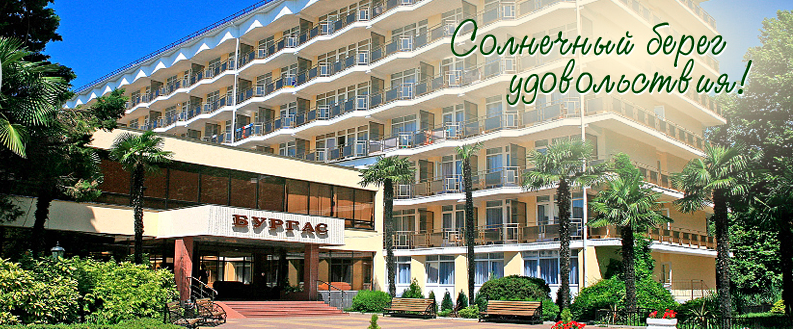 - Открытый бассейн: Входит в стоимость. 30*15 метров. Вода пресная, подогреваемая (22-24 градуса С).  - Расстояние до моря: 250-300 метров от корпусов №№1, 2. Корпуса №№4, 5 находятся на пляже. Пляж: Собственный песчано-галечный, оборудован лежаками, шезлонгами, навесами и зонтами от солнца. - Питание: Ресторан «Бургас» предоставляет для гостей пансионата трехразовое питание по системе «шведский стол», а с 01.05 по 30.09 - действует система «Все включено».По запросу мы можем предоставить:- стандартные одноместные номера- двухместные номера повышенной комфортности - студии двухместныеПроезд и трансфер оплачивается самостоятельно.Время заезда: с 14.00   15 сентябряВремя отъезда: до 12.00   19 сентябряКак добраться:Пансионат «Бургас»  г.Сочи,Адлерский район ул. Ленина 233Проезд до отеля:От аэропорта «Адлер»: Автобусы: №105 - остановка пансионат «Бургас»; №105с - остановка пансионат «Южный». От ж/д вокзала «Адлер»: Автобусы №60, 134, 118, 117 - остановка пансионат «Бургас».Город-отель «Бархатные сезоны»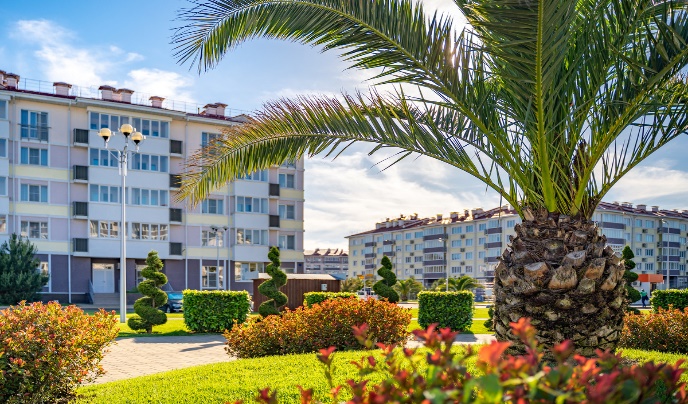 Город-отель «Бархатные сезоны» Адрес: Имеретинская бухта, Бульвар надежд, 18, «Екатерининский квартал – Бархатные сезоны».«Екатерининский квартал» — один из районов города-отеля «Бархатные сезоны», расположенного на южной границе Сочи, в районе Имеретинской бухты. «Екатерининский квартал» считается одним из самых удобных для семейного отдыха районов города-отеля: он находится на первой линии, в непосредственной близости от побережья Черного моря. По набережной можно дойти пешком до парка аттракционов, Олимпийского парка или трассы Сочи Автодром. При этом в квартале имеется вся необходимая для жизни и отдыха инфраструктура, а до любого места Сочи можно легко добраться на общественном транспорте.Как добраться:НА АВТОБУСЕ № 57К. Выйдите из главного терминала аэропорта до автобусной остановки, садитесь в автобус № 57к в направлении «Совхоз «Россия». Время в дороге - 40-45 мин. Выходить на остановке «Екатерининский квартал».НА ТАКСИ Такси имеют право заезжать только на территорию парковки, которая расположена через дорогу от выхода из аэропорта. Адрес для вызова такси: Имеретинская бухта, Бульвар надежд, 18, «Екатерининский квартал – БархатныеСанаторно - курортный комплекс «Знание»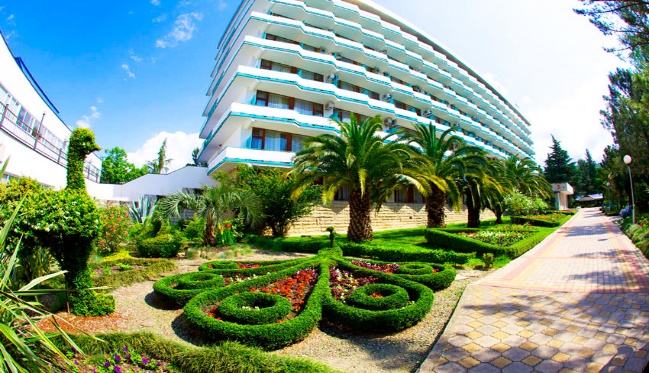 - Открытый и закрытый  бассейны:. - Расстояние:  до моря 150 метров- Пляж: Собственный песчано-галечный, оборудован лежаками, шезлонгами, навесами и зонтами от солнца.- Питание: Ресторан СКК «Знание» предоставляет для гостей пансионата трех разовое питание по системе «Шведский стол».Как добраться:Россия, 354346 город-курорт Сочи, Адлерский район, ул.Просвещения, 139Проезд до отеля:От аэропорта «Адлер»: Автобусы: №105 - остановка пансионат «Знание»; От ж/д вокзала «Адлер»: Автобусы №60, 134, 118, 117 - остановка пансионат «Знание».